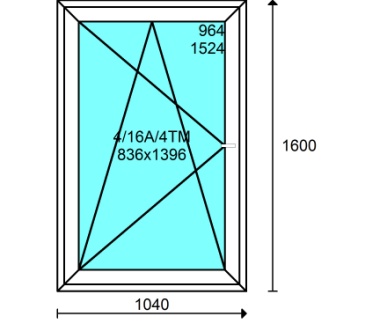 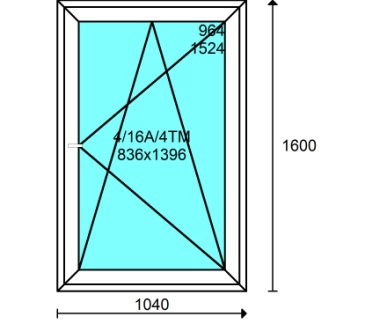 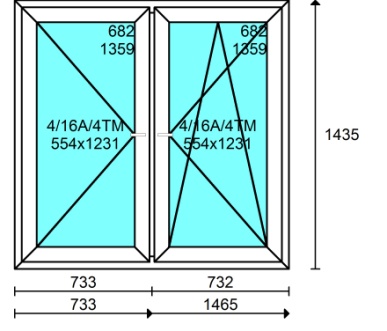 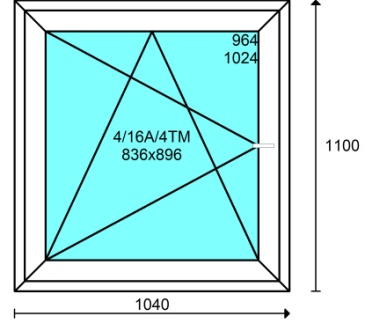 WIDOK OD WEWNĄTRZ POMIESZCZENIA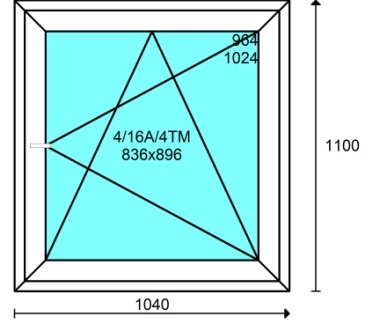 WIDOK OD WEWNĄTRZ POMIESZCZENIA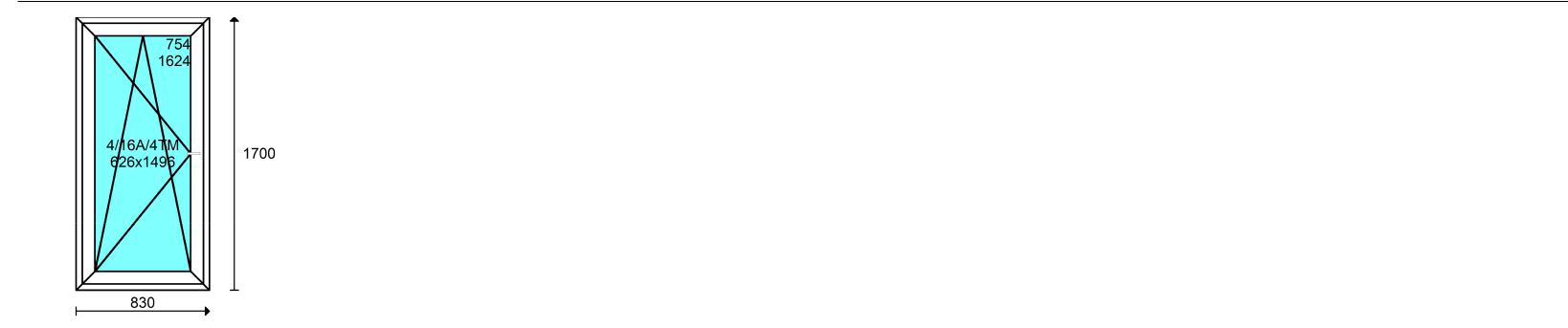 WIDOK OD WEWNĄTRZ POMIESZCZENIA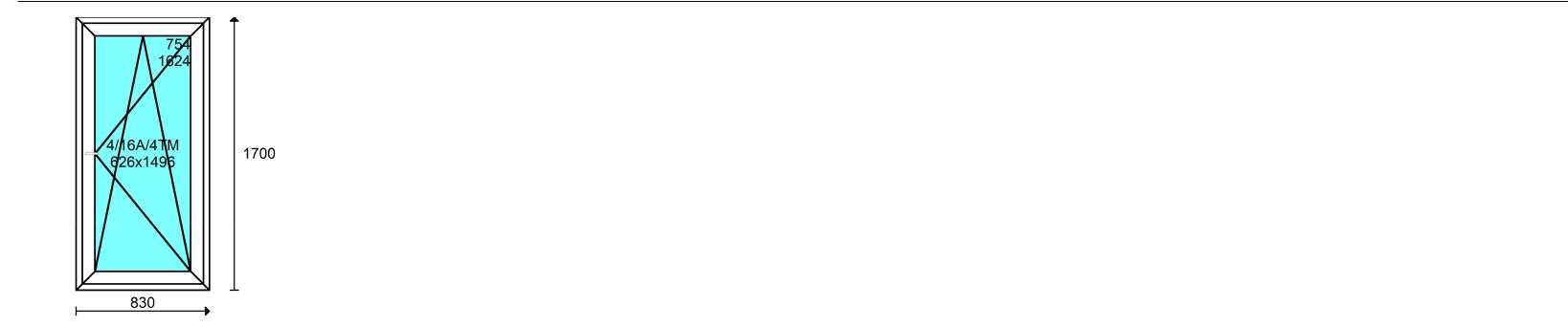 WIDOK OD WEWNĄTRZ POMIESZCZENIA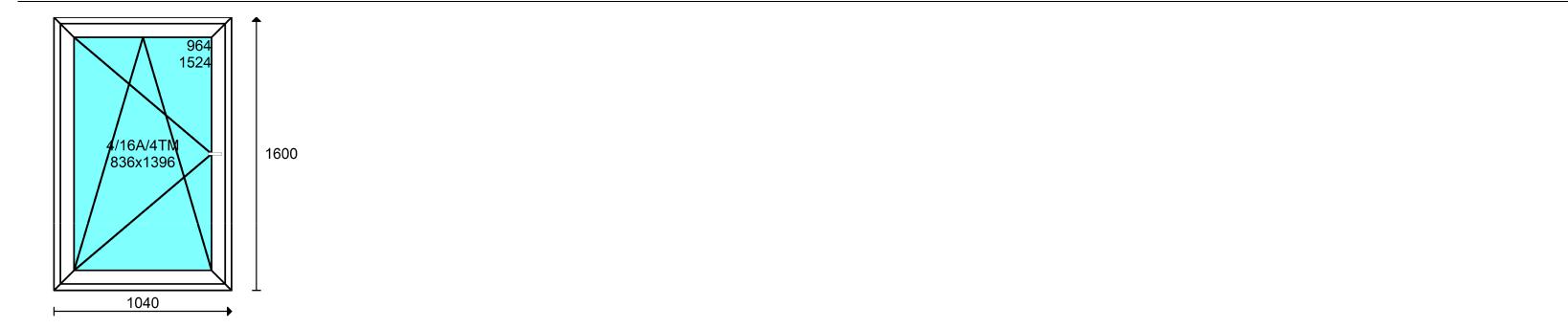 WIDOK OD WEWNĄTRZ POMIESZCZENIA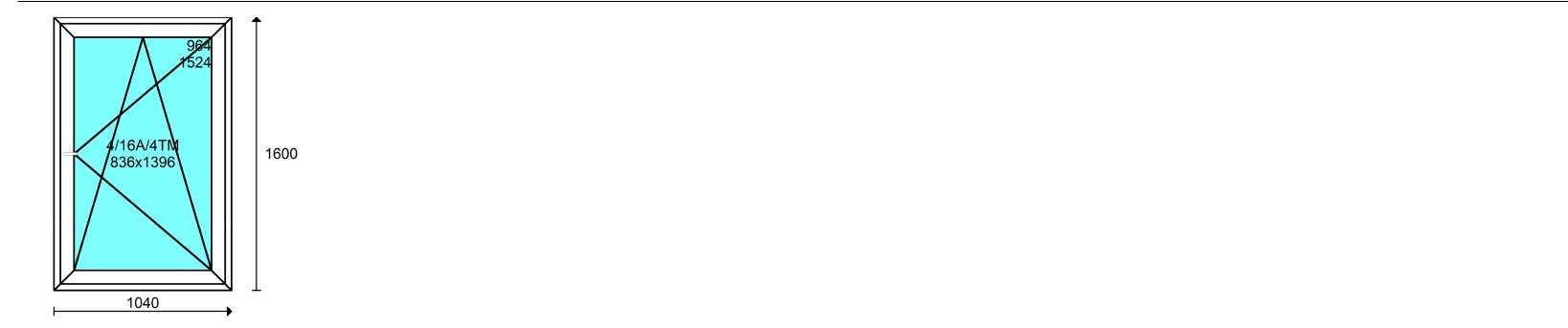 WIDOK OD WEWNĄTRZ POMIESZCZENIAWIDOK OD WEWNĄTRZ POMIESZCZENIA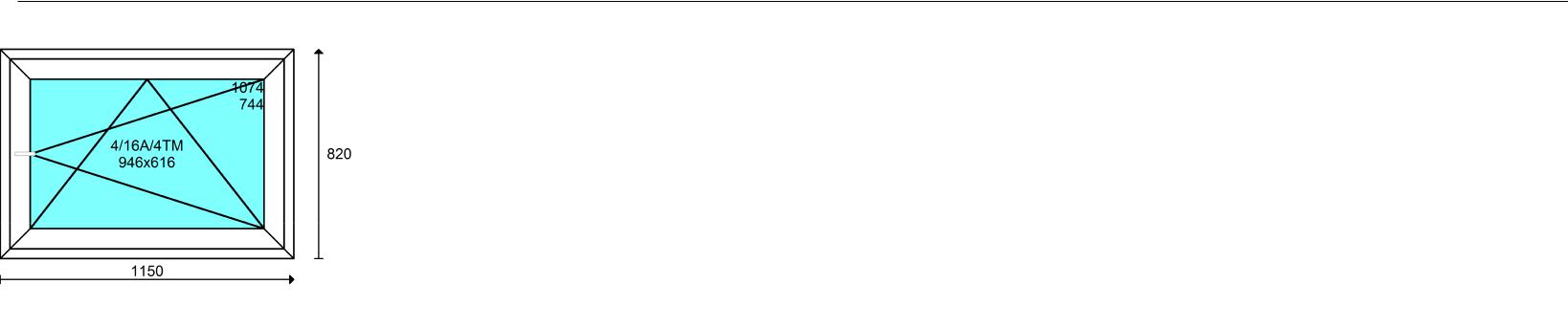 WIDOK OD WEWNĄTRZ POMIESZCZENIAWIDOK OD WEWNĄTRZ POMIESZCZENIAWIDOK OD WEWNĄTRZ POMIESZCZENIAWIDOK OD WEWNĄTRZ POMIESZCZENIAWszystkie okna na profilu Clasictherm 6 kom, kolor biały, pakiet szybowy 4/16/4DEMONTAŻ/MONTAŻ /OBRÓBKA - polegający na osadzeniu okna i przymocowaniu kotwami stalowymilub śrubami do montażu oraz uszczelnieniu pianką PU, przy usunięciu starego okna poprzez rozcięcie ramy( bez odzysku) + uzupełnienie ubytków ościeżnicy, tynkiem cementowo-wapiennympoz 3. przygotowanie otworu szer x wys 1500 x 1500 z materiału przez Zamawiającego- montaż do pianyWywóz i utylizacja rumowia po stronie ZamawiającegoPrzedmiot zamówieniaPrzedmiot zamówieniaPrzedmiot zamówieniaMiejski Zarząd                          Komunalny w Sulejowie 
(Oczyszczalnia Ścieków)Miejski Zarząd                          Komunalny w Sulejowie 
(Oczyszczalnia Ścieków)----------------------------------------------------------------------------------------------------------------------------------------------------------------------------------------------------------------------------------------------------------------------------------------------------------------------------------------------------------------------------------------------------------------------------------------------------------------------------------------------------------------------------------------------------------------------------------------------------------------------------------------------------------------------------------------------------------------------------------------------------------------------------------------------------------------------------------------------------------------------------------------------------------------------------------------------Adres dostawy: Oczyszczalnia Ścieków Sulejów ul. St. Psarskiego 1Adres dostawy: Oczyszczalnia Ścieków Sulejów ul. St. Psarskiego 1Telefon kontaktowy:797-712-516Telefon kontaktowy:797-712-516Poz. nr 1   OKNO PCV L/RUPoz. nr 1   OKNO PCV L/RUPoz. nr 1   OKNO PCV L/RUGabaryt1040x 1600Wsp. przen. cieplnej:1,3 W/m2*KIlośćCenaWartośćWsp. przen. cieplnej:1,3 W/m2*KIlośćCenaWartość1stawka vat: 23stawka vat: 23System: CLASICTHERM- PROSTESystem: CLASICTHERM- PROSTESystem: CLASICTHERM- PROSTEokno nietypowe^CZARNA USZCZELKA^^CZARNA USZCZELKA^^CZARNA USZCZELKA^WIDOK OD WEWNĄTRZ POMIESZCZENIAPoz. nr 2   OKNO PCV P/RUPoz. nr 2   OKNO PCV P/RUPoz. nr 2   OKNO PCV P/RUGabaryt1040x 1600Wsp. przen. cieplnej:1,3 W/m2*KIlośćCenaWartośćWsp. przen. cieplnej:1,3 W/m2*KIlośćCenaWartość1stawka vat: 23stawka vat: 23System: CLASICTHERM- PROSTESystem: CLASICTHERM- PROSTESystem: CLASICTHERM- PROSTEokno nietypowe^CZARNA USZCZELKA^^CZARNA USZCZELKA^^CZARNA USZCZELKA^WIDOK OD WEWNĄTRZ POMIESZCZENIAPoz. nr 3   OKNO PCV R+RUPoz. nr 3   OKNO PCV R+RUPoz. nr 3   OKNO PCV R+RUGabaryt1465x 1435Wsp. przen. cieplnej:1,4 W/m2*KIlośćCenaWartośćWsp. przen. cieplnej:1,4 W/m2*KIlośćCenaWartość1stawka vat: 23stawka vat: 23System: CLASICTHERM- PROSTESystem: CLASICTHERM- PROSTESystem: CLASICTHERM- PROSTEokno nietypowe^CZARNA USZCZELKA^^CZARNA USZCZELKA^^CZARNA USZCZELKA^WIDOK OD WEWNĄTRZ POMIESZCZENIAPoz. nr 4   OKNO PCV L/RUPoz. nr 4   OKNO PCV L/RUPoz. nr 4   OKNO PCV L/RUGabaryt1040x 1100Wsp. przen. cieplnej:1,3 W/m2*KIlośćCenaWartośćWsp. przen. cieplnej:1,3 W/m2*KIlośćCenaWartość1stawka vat: 23stawka vat: 23System: CLASICTHERM- PROSTESystem: CLASICTHERM- PROSTESystem: CLASICTHERM- PROSTEokno nietypowe^CZARNA USZCZELKA^^CZARNA USZCZELKA^^CZARNA USZCZELKA^Poz. nr 5   OKNO PCV P/RUPoz. nr 5   OKNO PCV P/RUPoz. nr 5   OKNO PCV P/RUGabaryt1040x 1100Wsp. przen. cieplnej:  1,3 W/m2*KIlośćCenaWartośćWsp. przen. cieplnej:  1,3 W/m2*KIlośćCenaWartość1stawka vat: 23System: CLASICTHERM- PROSTESystem: CLASICTHERM- PROSTESystem: CLASICTHERM- PROSTEokno nietypowe^CZARNA USZCZELKA^^CZARNA USZCZELKA^^CZARNA USZCZELKA^Poz. nr 6   OKNO PCV L/RUPoz. nr 6   OKNO PCV L/RUPoz. nr 6   OKNO PCV L/RUGabaryt830x 1700Wsp. przen. cieplnej:  1,3 W/m2*KIlośćCenaWartośćWsp. przen. cieplnej:  1,3 W/m2*KIlośćCenaWartość3stawka vat: 23System: CLASICTHERM- PROSTESystem: CLASICTHERM- PROSTESystem: CLASICTHERM- PROSTEokno nietypowe^CZARNA USZCZELKA^^CZARNA USZCZELKA^^CZARNA USZCZELKA^Poz. nr 7   OKNO PCV P/RUPoz. nr 7   OKNO PCV P/RUPoz. nr 7   OKNO PCV P/RUGabaryt830x 1700Wsp. przen. cieplnej:  1,3 W/m2*KIlośćCenaWartośćWsp. przen. cieplnej:  1,3 W/m2*KIlośćCenaWartość3stawka vat: 23System: CLASICTHERM- PROSTESystem: CLASICTHERM- PROSTESystem: CLASICTHERM- PROSTEokno nietypowe^CZARNA USZCZELKA^^CZARNA USZCZELKA^^CZARNA USZCZELKA^Poz. nr 8   OKNO PCV L/RUPoz. nr 8   OKNO PCV L/RUPoz. nr 8   OKNO PCV L/RUGabaryt1040x 1600Wsp. przen. cieplnej:  1,3 W/m2*KIlośćCenaWartośćWsp. przen. cieplnej:  1,3 W/m2*KIlośćCenaWartość1stawka vat: 23System: CLASICTHERM- PROSTESystem: CLASICTHERM- PROSTESystem: CLASICTHERM- PROSTEokno nietypowe^CZARNA USZCZELKA^^CZARNA USZCZELKA^^CZARNA USZCZELKA^Poz. nr 9   OKNO PCV P/RUPoz. nr 9   OKNO PCV P/RUPoz. nr 9   OKNO PCV P/RUGabaryt1040x 1600Wsp. przen. cieplnej:  1,3 W/m2*KIlośćCenaWartośćWsp. przen. cieplnej:  1,3 W/m2*KIlośćCenaWartość1stawka vat: 23System: CLASICTHERM- PROSTESystem: CLASICTHERM- PROSTESystem: CLASICTHERM- PROSTEokno nietypowe^CZARNA USZCZELKA^^CZARNA USZCZELKA^^CZARNA USZCZELKA^Poz. nr10   OKNO PCV L/RUPoz. nr10   OKNO PCV L/RUPoz. nr10   OKNO PCV L/RUGabaryt1040x 1600Wsp. przen. cieplnej:  1,3 W/m2*KIlośćCenaWartośćWsp. przen. cieplnej:  1,3 W/m2*KIlośćCenaWartość3stawka vat: 23System: CLASICTHERM- PROSTESystem: CLASICTHERM- PROSTESystem: CLASICTHERM- PROSTEokno nietypowe^CZARNA USZCZELKA^^CZARNA USZCZELKA^^CZARNA USZCZELKA^Poz. nr11   OKNO PCV P/RUPoz. nr11   OKNO PCV P/RUPoz. nr11   OKNO PCV P/RUGabaryt1150 x820Wsp. przen. cieplnej:  1,4 W/m2*KIlośćCenaWartośćWsp. przen. cieplnej:  1,4 W/m2*KIlośćCenaWartość1stawka vat: 23System: CLASICTHERM- PROSTESystem: CLASICTHERM- PROSTESystem: CLASICTHERM- PROSTEokno nietypowe^CZARNA USZCZELKA^^CZARNA USZCZELKA^^CZARNA USZCZELKA^Poz. nr12   OKNO PCV L/RUPoz. nr12   OKNO PCV L/RUPoz. nr12   OKNO PCV L/RUGabaryt830x 1700Wsp. przen. cieplnej:  1,3 W/m2*KIlośćCenaWartośćWsp. przen. cieplnej:  1,3 W/m2*KIlośćCenaWartość1stawka vat: 23System: CLASICTHERM- PROSTESystem: CLASICTHERM- PROSTESystem: CLASICTHERM- PROSTEokno nietypowe^CZARNA USZCZELKA^^CZARNA USZCZELKA^^CZARNA USZCZELKA^Poz. nr13   OKNO PCV P/RUPoz. nr13   OKNO PCV P/RUPoz. nr13   OKNO PCV P/RUGabaryt1040x 1600Wsp. przen. cieplnej:  1,3 W/m2*KIlośćCenaWartośćWsp. przen. cieplnej:  1,3 W/m2*KIlośćCenaWartość1stawka vat: 23System: CLASICTHERM- PROSTESystem: CLASICTHERM- PROSTESystem: CLASICTHERM- PROSTEokno nietypowe^CZARNA USZCZELKA^^CZARNA USZCZELKA^^CZARNA USZCZELKA^Poz. nr14   OKNO PCV P/RUPoz. nr14   OKNO PCV P/RUPoz. nr14   OKNO PCV P/RUGabaryt830x 1700Wsp. przen. cieplnej:  1,3 W/m2*KIlośćCenaWartośćWsp. przen. cieplnej:  1,3 W/m2*KIlośćCenaWartość1stawka vat: 23System: CLASICTHERM- PROSTESystem: CLASICTHERM- PROSTESystem: CLASICTHERM- PROSTEokno nietypowe^CZARNA USZCZELKA^^CZARNA USZCZELKA^^CZARNA USZCZELKA^Poz. nr15   OKNO PCV L/RUPoz. nr15   OKNO PCV L/RUPoz. nr15   OKNO PCV L/RUPoz. nr15   OKNO PCV L/RUGabaryt1040x 1600x 1600Wsp. przen. cieplnej:  1,3 W/m2*KWsp. przen. cieplnej:  1,3 W/m2*KWsp. przen. cieplnej:  1,3 W/m2*KIlośćCenaWartośćWartośćWsp. przen. cieplnej:  1,3 W/m2*KWsp. przen. cieplnej:  1,3 W/m2*KWsp. przen. cieplnej:  1,3 W/m2*KIlośćCenaWartośćWartość33stawka vat: 23System: CLASICTHERM- PROSTESystem: CLASICTHERM- PROSTESystem: CLASICTHERM- PROSTESystem: CLASICTHERM- PROSTESystem: CLASICTHERM- PROSTEokno nietypoweokno nietypowe^CZARNA USZCZELKA^^CZARNA USZCZELKA^^CZARNA USZCZELKA^^CZARNA USZCZELKA^WIDOK OD WEWNĄTRZ POMIESZCZENIARazem okna netto:Razem okna netto:Kwota Vat:Wartość z VatWartość z Vatdemontaz/montaż/obróbka 116,86 mb demontaz/montaż/obróbka 116,86 mb demontaz/montaż/obróbka 116,86 mb demontaz/montaż/obróbka 116,86 mb demontaz/montaż/obróbka 116,86 mb demontaz/montaż/obróbka 116,86 mb Łączny obwód okien: 116,86 mbŁączny obwód okien: 116,86 mbŁączny obwód okien: 116,86 mbOgółem kwota netto:Ogółem kwota netto:Kwota Vat:Wartość z Vat:Wartość z Vat: